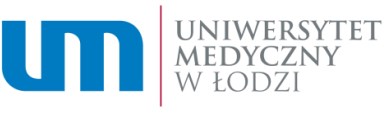 WNIOSEK o wydanie odpisu dyplomu ukończenia studiów w języku obcym/odpisu suplementu  do dyplomu w języku angielskim …………………………………………………………. (imię i nazwisko) …………………………………………………………. (adres do korespondencji) …………………………………………………………. (numer albumu) …………………………………………………………. (kierunek studiów) …………………………………………………………. (poziom  kształcenia) …………………………………………………………. (forma studiów) …………………………………………………………. (numer telefonu oraz adres e-mail) Zwracam się z prośbą o wydanie : odpisu dyplomu w języku angielskim/niemieckim/hiszpańskim/ francuskim/rosyjskim odpisu suplementu do dyplomu w języku angielskim Oświadczam, że złożyłam/em pracę dyplomową, zawierającą tytuł tej pracy w języku angielskim.  	 ........................................................                                                                                                  (data i czytelny podpis absolwenta) 